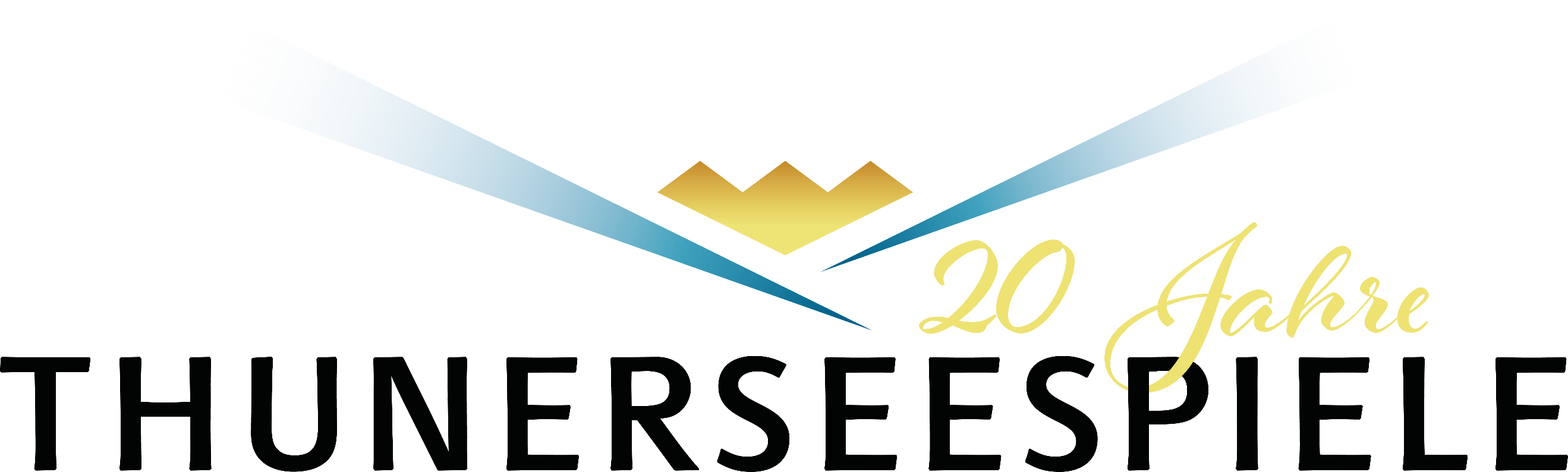 Thun | 22. November 2022: Medienmitteilung der Thunerseespiele20-jähriges Jubiläum mit DÄLLEBACH KARIZum 20-jährigen Jubiläum bringen die Thunerseespiele DÄLLEBACH KARI, das beliebte Musical über den bekannten Berner Coiffeur, zurück auf die Bühne. Vom 12. Juli bis 26. August 2023 zeigen die Musicalmacher ihre erste Thuner Eigenproduktion in neuer Besetzung und neuem Gewand. Das Stück aus dem hauseigenen Heimatland Verlag feierte am 19. Juli 2010 hier seine Uraufführung und erfreute sich beim Publikum grosser Beliebtheit. Das Jubiläumsjahr nehmen die Produzenten nun zum Anlass, einen den Publikumserfolg mit Berner Tradition wieder auferstehen zu lassen. Ein Novum bei den Thunerseespielen.Nächsten Sommer feiern die Thunerseespiele ihr 20-jähriges Bestehen. „Wir haben allen Grund zur Freude“, äussert sich Geschäftsführer Oliver Burger. „Die Gründer der Thunerseespiele hatten in den 1990er-Jahren eine grosse Vision, die sie mit viel Herzblut und hartnäckigem Dranbleiben realisieren konnten. Als FBM Entertainment die Seespiele 2019 übernahm, waren wir uns der Bedeutung dieses Kulturunternehmens mit nationaler Ausstrahlung sehr wohl bewusst. Es freut uns umso mehr, dass wir diesen Meilenstein nun gemeinsam feiern können. Wir blicken ausserdem optimistisch und voller Tatendrang in die Zukunft. Und freuen uns auf viele weitere Jahrzehnte Musicals an diesem einzigartigen Standort.“DÄLLEBACH KARI kehrt zurück„Wann immer wir mit Menschen über die Thunerseespiele sprechen, hören wir wunderbare Anekdoten und emotionale Erinnerungen an DÄLLEBACH KARI. Das hat uns dazu bewegt, die Schublade wieder zu öffnen und das Musical nochmal auf unsere Seebühne zurückzuholen“, so Markus Dinhobl, ausführender Produzent der Thunerseespiele. Und weiter: „Die Geschichte und die Musik bleiben bestehen, doch bei Besetzung, Bühnenbild und Kostümen wollen wir unseren Gästen wieder etwas Neues bieten. Auch mit DÄLLEBACH KARI 2023. Um das fantastische Stück mit neuen Ideen anzureichern, haben wir zu vielen bewährten Kräften von damals noch junge, internationale Kreative ins Team geholt und warten gespannt auf ihre Entwürfe. Jene Besucherinnen und Besucher, die das Stück schon 2010 bei uns gesehen haben, werden selbstverständlich viele Elemente wiedererkennen. Spätestens, wenn das Lied „Stärn über Bärn“ über dem Thunersee erklingt, ist Gänsehaut garantiert“.Eine neue Tribüne zum JubiläumSeit der ersten Ausgabe der Thunerseespiele im Jahr 2003 baut die Firma NÜSSLI Schweiz die Tribüne der Thunerseespiele. Gemeinsam mit dem international renommierten Unternehmen für temporäre Bauten sorgen die Thunerseespiele im Sommer 2023 für noch komfortablere Musicalabende am Thunersee. Die hochwertige Premium-Tribüne, die nächstes Jahr am Thunersee zum Einsatz kommt, bietet dank breiteren Stuhlreihen mehr Beinfreiheit. Ausserdem sorgen optimierte Stühle für bequemeres Sitzen. Dank der deutlich flacheren Gestaltung bietet die Tribüne weniger hohe Treppenstufen und somit mehr Sicherheit. „Wir freuen uns, die gute und Zusammenarbeit mit unserer innovativen Partnerfirma NÜSSLI Schweiz langfristig weiterführen zu können und das Erlebnis Thunerseespiele gemeinsam stetig zu optimieren“, so Projektleiter und Geschäftsleitungsmitglied Michel Weber.Kinderrollen zu vergeben„Die Vertragsverhandlungen mit unseren Profi-Musicaldarsteller*innen laufen bereits. Auch das Chor-Casting hat schon stattgefunden. Dieser Tage bekommen alle Bewerber*innen Bescheid, ob sie einen der begehrten Plätze bei unseren Musical-Singers ergattern konnten“, sagt Markus Dinhobl. Doch noch sind nicht alle Rollen besetzt, wie der ausführende Produzent weiss: „Für DÄLLEBACH KARI suchen wir Kinder zwischen 6 und 9 Jahren. Diese verkörpern im Stück den jungen Kari und seine Schulfreunde. Die Ausschreibung für das Casting folgt in den nächsten Wochen. Alle Interessierten informieren sich am besten über unsere Website und unsere Social Media-Kanäle.“Unterkünfte gesuchtDenis Jenni, Leiter des künstlerischen Betriebsbüros, widmet sich bereits ganz konkreten Vorbereitungen für die Sommer-Saison: „Wir sind in unserer Planung schon recht weit fortgeschritten. Wir sind bereits wieder auf der alljährlichen Suche nach Wohngelegenheiten für unsere Künstler*innen. Wer ein Studio, eine Mansarde, einen Wohnwagen-Stellplatz, ein freies Gästezimmer hat oder im Sommer länger verreisen und seine Wohnung untervermieten möchte, kann sich gerne bei uns melden.“Der Vorverkauf ist offen: www.ticketcorner.chBildmaterial zum Download unterwww.thunerseespiele.ch/presseBewährte PartnerschaftenDie Thunerseespiele freuen sich, bereits im 20. Jahr die Partnerschaft mit dem Presenting Sponsor Coop weiterzuführen. In der Kategorie Hauptsponsor engagieren sich das Grand Casino Bern, die UBS und die Brauerei Falken AG mit der Marke Hülse – Bier mit Stil. Die GVB Gebäudeversicherung Bern unterstützt die Thunerseespiele als Klimapartnerin. Als Medienhauptpartner ist die BZ Berner Zeitung / Thuner Tagblatt mit an Bord. Des Weiteren agieren BLS, Frutiger AG, Hauenstein Hotels + Restaurants und die Stadt Thun als Hauptpartner. MedienkontaktThunerseespiele AGMarcel TheilerTel.: 044 265 56 66Handy: 079 343 49 86E-Mail: medien@thunerseespiele.ch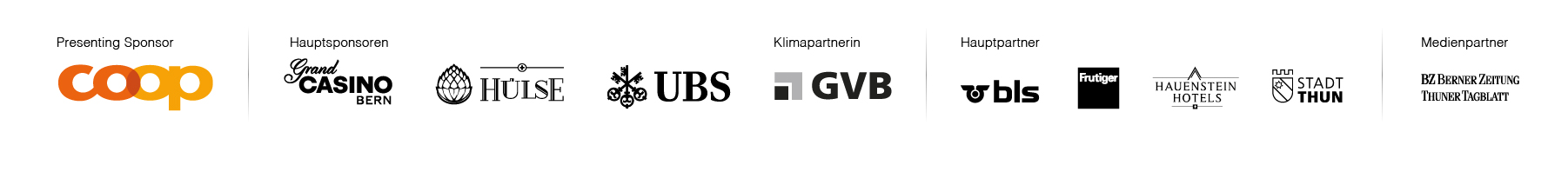 